Permanent Address      : Vill- Mehendi Para, P.O-Tamchari Mathbari, P.S-Kaliyaganj, Dist- Uttar Dinajpur, Pin-733129, West Bengal.Date of Birth                : 25-01-1990Date of Joining            :  08/05/2017Contact Number:  9564728831mail Id   :  robiroy111@gmail.com Specialization/ Field of Interest: i) Postcolonial Studiesii) Contemporary American Fictioniii) Partition LiteratureEducational Qualification(s)):Professional/Educational Courses and Training completed:Professional Experience:Publications: Paper/Article Book/ Book Chapter Presentation in Seminar/Conference/ Symposium/Workshops: International: National: State levelRegional: UGC-MRP/ Other Project Other Academic Activities:Engaged a District Level One day workshop on “CBCS Based Semester System”on dated 18.07.2017,organized by IQAC,Birbhim Mahavidyalaya,Suri,West Bengal.Online Refresher Course(in English)on “English Language Teaching”(from 01.11.2018 to 28.02.2019) by MHRD-National Resource Centre,HRDC,Gujarat University.Engaged a District Level Two-Day workshop on “Drama” (from 16.03.2019 to 17.03.2019) at Kabi Nazrul College, jointly organized by the Department of English and the Department of Bengali & IQAC, Murarai,Birbhum,West Bengal. Engaged a National Level One day Workshop on “ Plagiarism and Academic Integrity” dated on 31.08.2019, organized by the Department of Information Technology and Fr. Verstraeten Central Library, St. Xavier’s College (Autonomous), Kolkata, West Bengal.Online Refresher Course(in English)on “ Teacher and Teaching in Higher Education” ( from 01.11.2019 to 28.02.2020) by MHRD-National Resource Centre,HRDC, Savitribai Phule Pune University. Engaged a National Webinar on “ Impact of the Pandemic on People’s Psychology and the role of Literature in Creating Optimism” on dated 09.08. 2020, organized by the Department of English & IQAC,  Kabi Nazrul College,Murarai,Birbhum,West Bengal.Engaged a Orientation Programme on “ NAAC and CAS ”,organised by IQAC, Malda Women’s College, Malda, on 23rd August, 2020.Online Faculty Induction Programme (from 06.07.2021-26.07.2021) by MHRD-National Resource Centre,HRDC, Mizoram University ( A Central University).Served as a Help Desk Officer ( from 29.05.2021 till date) for West Bengal Student’s Credit Card Scheme at Kabi Nazrul College, Murarai, Birbhum, West Bengal.Got a “Certificate of Commitment” from UGC for “ Vigilance Awareness Week” on dated 29.10.2022.Engaged a State Level workshop on “ Understanding of the Key Indicators and Metrics of the Revised Accreditation Framework (RAF) of NAAC ” on dated 30.11.2022, organized by IQAC, Hiralal Bhakat College, Nalhati,Birbhum,West Bengal. Participation in Seminar/ Conference/Webinar:2020International:Engaged in the Two-day Interational Online Conference on “ English Literature and Language Education-Embracing Change in Covid Times” organised by Christ College ( Autonomous), Irinjalakuda, Kerala, India in association with Langlit International Journal on 19, 20 June 2020.Engaged a Interational Webinar (e-Conference) on “ Indian Literature and Culture in respect of COVID 19” on dated 12th June, 2020, organised by the Department of Hindi, Bareilly College, Bareilly, U.P.Engaged a Interational e-Conference on “Surpassing Boundaries to Create/Critique Identities: A Praxis of ‘Female’” organised by the Department of English, Purbasthali, Purba Bardhaman on June 29-30, 2020.Engaged a Interational Webinar titled  “Girl Interrupted: Trauma and Emancipation of Women”, held on 13th July, 2020, organized by Department of English in collaboration with Women’s Cell and IQAC, Prasanta Chandra Mahalanobis Mahavidyalaya, Kolkata.Engaged a Interational Webinar titled  “ Teaching of English Language & Literature in Post Covid Era” in collaboration with Nepal English Language Teachers’ Association ( NELTA), organized by IQAC of Hans Raj Mahila Vidyalaya on 13th July, 2020.Engaged a Interational Webinar on  “ Socio-Economic Situation of the Tribes in South-Asian Countries in 20th Century: Special Reference to the Santals”, organized by the Department of History and the Department of Bengali, Kazi Nazrul University on 23rd June, 2020.Engaged a Interational Webinar Talk on  “ Climate Change and Earth’s Landscape” on June 24,2020 organised by the Department of Geography, Kazi Nazrul University, Asansol, West Bengal, India.Engaged a Interational Webinar Series on  “ Epidemics, Body and Medicines: Inquires through Literary and Cultural Texts”, organized by the Department of English, Gokhale Memorial Girls’ College, from 13th of June to 15th of June, 2020.Engaged a Interational Webinar on  “ ICT IN EDUCATION DURING AND AFTER COVID-19”, organised by SNM TRAINING COLLEGE in collaboration with Christ College ( Autonomous), Irinjalakuda, on  09.07.2020.Engaged a Interational Webinar on  “ COVID-19 SAGA: A GLOBAL THREAT”,organised by the Department of Physics, Sidho-Kanhu-Birsha University, in association with IQAC, Purulia during June 26-27,2020.Engaged a Interational Webinar on  “ Body and Literature”,organized by the Department of English in collaboration with IQAC, K.K.Das College on 20th August, 2020.Engaged a Interational Webinar on  “ Recent Advances of Sensors: Bio-Sensing for Covid-19 Kits and Spectrophic Tools for Detection of Toxic Metals”, organised by the Department of Chemistry & IQAC,Asansole Girls’ College, Asansol,West Bengal,on 30th June,2020.Engaged a Interational Webinar on  “ Data Science: Big Data Analytics”,organised by the Department of Computer Science and Applications & IQAC,Asansole Girls’ College, Asansol,West Bengal,on 2th July,2020.Engaged a Interational Webinar on  “ PRACTICE OF FOLK-CULTURE IN PRESENT SOCIO-ECONOMIC CONCEPT”,organised by the Department of Bengali & IQAC,Hazi A.K.Khan College, West Bengal,on 14th-15th July,2020.Engaged a Interational Webinar on  “ Life after COVID-19: Approaching for the “ New Normal”, organised by Seminar Sub-Committee & IQAC, Chakdaha College,Nadia,West Bengal on 27th June.Engaged a Interational Webinar on  “ New Pandemic: Emerging Challenges and Opportunities to Governance”, organised by the Department of Political Science, Manikchak College,Malda,West Bengal,on 30th June,2020.Engaged a Interational Webinar on  “ Trasforming Disciplines: The Impact of Gender”, organised by the Department of English & IQAC,Hiralal Bhakat College,Nalhat,West Bengal, on 24th and 25th July,2020.Engaged a Interational Webinar on  “ Pandemic and Literature”,organized by the Department of English &IQAC,Vivekananda Mahavidyalaya,East Burdwan on 29th July,2020.Engaged a Interational Webinar on  “ POST-COVID-19 ENVIRONMENTALISM: POSSIBLE FUTURES”, organised by the Department of English and the Department of Political Science & IQAC,DR.B.R.Ambedkar College,Betai,Nadia,WB,India, on 24TH and 25th June,2020.Engaged a Interational Interdisciplinary Webinar on  “ Empowering Women,Empowering All”, organised by the Department of English,Maheshtala College,on29th August 2020.Engaged a Interational Webinar on  “ Bangla Vidyacharchar Porisore Abritisilpo: Bohumatrik Sombhobana”, organised by the Department of Bengali & IQAC, Kabi Nazrul College, Murarai, Birbhum, West Bengal,18 september 2020.National:Engaged a National Webinar on “Literature and Culture: Observations in COVID Times”, organised by Pt. Deen Dayal Upadhyay Govt.Girls P.G.College, Rajajipuram, Lucknow, U.P., on 11 June 2020.Engaged a National Webinar on “ Gender Studies: Beginnings and current trends”, organised by the Department of English,Anandaram Dhekial Phookan College, Nagaon,Assam, on 30th Jul.y 2020.Engaged a National Webinar on “ Modern Era of Scientific Research and Medical Ethics to Combat Corona Pandemic”, organised by the Department of Chemistry, Department of Zoology & IQAC, Jangipur College,Murshidabad on 28th July,2020.Engaged a National Webinar on “ Teaching Literature through Technology”, organised by the Department of English & IQAC,Rajaram College,Kolhapur on 20th June,2020.Engaged a National Webinar on “ NECESSITATING INTROSPECTION: AN INTRODUCTION TO ANTHROPOCENTRISM”, organised by the Department of English & IQAC,Yadava College (Autonomous), Madurai,Tamil Nadu,India on 17th July 2020.Engaged a National Webinar on “ Sexual Harassment during the COVID-19 Pandemic:nAwareness, Self-Care and Emergence of new Dynamics”, organised by the Women Cell and Internal Complaint Committee & IQAC, Raja Peary Mohan College, West Bengal, on 24th July 2020.Engaged a National Webinar on “GENDER SENSITIZATION: A FEMINIST APPROACH IN LITERATURE”,organised by the Department of English & IQAC,Yadava College (Autonomous), Madurai,Tamil Nadu,India on 24th July 2020.Engaged a National Webinar on “ Yoga and Wellness: Philosophical Perspective”, organised by the Department of Philosophy in collaboration with Indian Council of Philosophical Research (ICPR), West Bengal State University, on 6th July 2020.Engaged a National Webinar on “ Impact of COVID-19 Pandemic on Women in India”, organised by Women Development Cell of M.P.Moothedath Memorial Sree Narayan Trusts College,Shoranur,Palakkad,Kerala on 22nd June 2020.Engaged a National Webinar on “ Relooking at India’s Politico-Educational Exchange with Neighbourhood Nations”, jointly organised by the Department of Political Science and Department of Education,Gazole Mahavidyalaya, Gazole,Malda,West Bengal, on 22nd August 2020.Engaged a National Webinar on “ DISEASE AND THE DYNAMICS OF OTHERING”, organised by the Department of English, Manikchak College, Malda, West Bengal, on 9th June,2020.Engaged a National Webinar on “ Research Methodology”, organised by Loyola College ( Autonomous), on 17th July 2020.Engaged a National Webinar on “ Recent Trends in Biological and Chemical Sciences to Fight againt COVID-19”, jointly organised by the Deparment of Zoology,Botany & Chemistry in collaboration with IQAC, Kabi Nazrul College, Murarai, Birbhum, West Bengal, on 26th July,2020.Engaged a National Webinar on “ Career Advancement Scheme for College Teachings and Librarians”, organised by IQAC of Siddhinath Mahavidyalaya, West Bengal, India, on 4th,2020.Engaged a National Webinar on “ ‘The still,sad music of humanity’:COVID-19 Crisis and Coping Strategies”, organised by the Department of English, Malda Women’s College,Malda, West Bengal, on 18th June 2020.Engaged a National Webinar on “ World Epidemics: Past and Present”, organised by the Department of History & IQAC, Kabi Nazrul College, on 31st August, 2020.Engaged in the Two-Day National Webinar on “ Ekush Shatake Narir Khomotayan”, organised by the Department of Sanskrit & Women’s Cell of Saheed Kshudiram College on 2nd and 3rd July,2020.Engaged a National Webinar on “ Literary and Cultural Dynamics of Northeast India: Contemporary Perspectives,” organised by the Department of English & IQAC, Debraj Roy College, Golaghat, Assam, India on 15th July, 2020.Engaged a National Webinar on “ Plant Science in New Era, Part-1”, organised by the Department of Botany in collaboration with IQAC, Kabi Nazrul College, Murarai, Birbhum, West Bengal, on 19 August ,2020.Engaged a National Webinar on “ THE CONCEPT OF ‘DHARMA’ IN MAHABHARATA”,organised by the Department of philosophy in collaboration with IQAC, Kabi Nazrul College, Murarai, Birbhum, West Bengal, on 22nd September ,2020.State:Engaged a State Level Webinar on “ Education in Post Covid 19 Era”, organised by IQAC, Bethuadahari College on 29th of June, 2020.Engaged a State Level Webinar on “ Upanisat-Parikrama”,organised by the Department of Sanskrit, Malda Women’s College, Malda on 30th June 2020.Engaged a One-Day State Level Webinar on “Gendered Roles: Housework and Pandemic” organised jointly by Department of English, Prabhu Jagatbandhu College, Howrah & Department of English, Nabagram Amar Chand Kundu College, Murshidabad on 19th August, 2020.Engaged a One-Day State Level Webinar on “ Pandemic and Literature: Text and Context”, organized by the Department of English & IQAC, Nabadwip Vidyasagar College on 22nd August, 2020.Engaged a State Level Webinar on “ Impact of COVID-19 Pandemic on Indian Rural Economy”, organised by the Department of Economics & IQAC,Prasanta Chandra Mahalanobis Mahavidyalaya on 29th June 2020.Engaged a One-Day State Level Webinar on “ Online Teaching-learning in Neo-normal: A Challenge”, organised by the IQAC, Chandidas Mahavidyalaya, Birbhum,West Bengal.Engaged a State Level Webinar on “ MENTAL HEALTH”, organised by Kabi Nazrul College & IQAC, Murarai, Birbhum, West Bengal, on 17th August, 2020.Workshop:Engaged a National Level e-Workshop on “ Designing e-Content for English Language and Literature” organized by the Department of English & IQAC of Arts, Commerce and Science College, Lanja on 29 June, 2020.Engaged in the Three-Day International Web-Workshop on “ Dynamics of Gender Justice and Violence Against Women: Issues, Challenges and Remedies”organised by Sexual Harassment Prevention Cell, Bankura University, West Bengal, India on 3rd,4th and 5th October, 2020.Engaged a Online National Level Workshop on “ E-Learning Resources- Best Practices In E Learning In The Modern Era and Future” on dated 22 June to 27 June 2020,organised by the Department of Computer Science & Applications, St. Joseph’s College, Darjeeling, West Bengal, India.Engaged in the Four-Day Online Workshop on “Indian Philosophy” organized by the Department of Sanskrit, Malda Women’s College, Malda, West Bengal.FDP:Attended the five days Faculty Development Programme on “Looking Beyond the Boundary: Practices in Literature and Language Studies” during 29th June to 3rd July, 2020, organised by Amity Institute of English Studies and Research, Amity University, Kolkata.2021International: NANational:i.Engaged a National Webinar on “ MAN-ENVIRONMENT INTERDEPENDENCE AND ISSUE OF SUSTAINABLE DEVELOPMENTS: A COMPREHENSIVE STUDY FROM ENVIRONMENTAL ETHICS”,,organised by the Department of philosophy in collaboration with IQAC, Kabi Nazrul College, Murarai, Birbhum, West Bengal, on 31st March ,2021.ii. Engaged a Webinar on “ Introduction to Literary Theories”,organised by  PG & Research Department of English, Sakthi College of Arts and Science For Women, Oddanchatram, Tamil Nadu, on 15th June , 2021.iii. Engaged a Webinar on “ Cyber Literature ”,organised by  PG & Research Department of English, Nehru Arts and Science College , Nehru Gardens,  Coimbatore-641105, Tamil Nadu, on 19th June , 2021.State:i.Engaged a Webinar on “ Academic and Administrative Affairs Emphasizing the Promotion of College Teachers under CAS”,organised by Teachers’ Council, Tehatta Sadananda Mahavidyalaya,Tehatta, Purba Bardhaman-713122, West Bengal, on 10th September ,2021.ii. Engaged a State Level Webinar on “Covid 19 Variants and Vaccination Against It”, organised by PG NSS Unitis, The University of Burdwan, Burdwan-713104, West Bengal, India on 11 June , 2021.Workshop: NAFDP: NA2022International: National: NAState:i.Engaged a One-Day Webinar on “ Career Advancement Scheme (CAS)”, organosed by WBCUPA HILL UNIT on 15th February 2022.Workshop:Engaged a State Level workshop on “ Understanding of the Key Indicators and Metrics of the Revised Accreditation Framework (RAF) of NAAC ” on dated 30.11.2022, organized by IQAC, Hiralal Bhakat College, Nalhati,Birbhum,West Bengal. Engaged a Online workshop on the occasion of “ Shikshak Parv” on the topic “ NEP 2020: Changing Role of Teachers” held on 6th September 2022, University Grants Commission, HRDC, Jawaharlal Nehru University, Delhi.FDP: Attended in the One-Day Faculty Enrichment Programme on “ Prospects and Challenges in Teaching and Research”, organized by PG & Research Department of English, Srimad Andavan Arts and Science College ( Autonomous), Tiruchirappalli, on 31st October, 2022.2023International:Participated a International Webinar on  “ Communication Skills in the Digital Age” organized by Post Graduate Department of English,Sri Guru Teg Bahadur Khalsa College,Sri Anandpur Sahib ( Rupnagar), Punjab, India in collaboration with Institute for Leadership and Development Communication (ILDC),FCT Abuja, Nigeria on 6th June, 2023.National:Participated a National Webinar on  “ The Spirit of National Education according to Sri Aurobindo: Problems  & Perspectives” held on 9th August, 2023, organized by the Department of English & IQAC, Sir C RReddy College, Eluru.Participated a National Webinar on  “ Interrelation between Economic Development and Environment” held on 29th August, 2023, organized by the Department of Economics & IQAC, S.S.L.N.Govt.Penchvalley P.G.College, Parasia, District- Chhindwara (M.P.).Participated a National Webinar on  “ Dimensions of Personality Development”, organized by Government College Chand on 31st August, 2023.State:NAWorkshop:NA	FDP:Participated A 7-Day National Level FDP/Workshop on “ Emerging Dynamics and Trends in Research Methodology & Research Publications” organised by IQAC & Centre for Counselling Psychology in Collaboration with the Faculty of Science and Humanities of Holy Cross College, Arartala, with Grade A+ on 29th June to 05th July, 2023.Participated Five Day Faculty Development Programme on “ Literature and Culture: Rethinking Relations and Practices” organized by Amity Institute of English Studies and Research from 24th July, 2023 to 28th July, 2023.2024International:National:State:Workshop:FDP:i.Participated Eight Day Programme on “ NEP Orientation & Sensitization”organized by UGC-MMTTC, The University of Burdwan from 02 January, 2024 to 11th January, 2024.Others:Takes a keen interest in travelling new places and taking random photography. 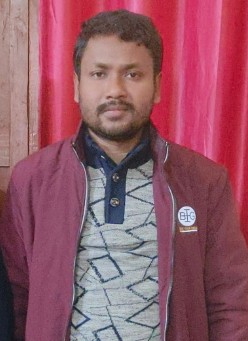 RABI KANTA ROYAssistant Professor in EnglishKabi Nazrul CollegeMurarai, Birbhum-731219, West BengalSL No.Name of the ExaminationBoard/UniversityYear of PassingMarks Obtained with percentageSubject(s) offered/areaa.M.P./Secondary ExaminationW.B.B.S.E2005534 Out of 800( 66.75%)Beng, Eng, Hist, Geo, Math, Ph Sc, Life Sc, Work Education, Physical Educationb.H.S./Higher Secondary ExaminationW.B.C.H.S.E2007351 Out of 500 (70.2%)Beng, Eng, Hist, Pol Sc, Econ, Phil, Envs,c.B.A. (Honours)N.B.U.(Raiganj Surandranath Mahavidyalaya)2010376 Out of 800 (47%)English(Hons),Compulsory: Beng, Eng, Envs, GE: Pol Sc, Histd.M.A.in EnglishU.G.B.2012866 Out of 1600 (54.13%)Indian Writing in English  (Specialization)e.M.PhilNilf.Ph.D.S K M University2018146 Out of 200 (73%)Ongoing ( Title of the thesis:From Existence to Essence: An Exploration of the Authentic Self in the Later Writings of Philip Roth)g.Post-doctoral ResearchNilh.CBSE-UGC NET2014(Dec)178 Out of 350 ( 50.86%)EnglishName of the Course/ Certificate Course/ ExaminationDuration of CourseYear of CompletionBoard/University/ InstituteMarks obtained ( if applicable)Subject(s) studiedAcademic Writing (Swayam)15 Weeks, 4 Credits, July-October 201910.11.2019H.N.B.Garhwal University(A Central University)56 Out of 100 (56%)Academic WritingResearch Ethics (Swayam)15 Weeks, 4 Credits, July-October 201910.11.2019Central University of Himachal Pradesh55 Out of 100 (55%)Research EthicsResearch Ethics and Plagiarism(Swayam)8 Weeks, 2 Credits, July 31 202304.12.2023Central University of Haryana42 Out of 100 (42%)Research Ethics and PlagiarismSL No.Name of the InstitutionDesignationDate of JoiningDate of leavingNature of Employmenta.Kachra High School (H.S.), Kushmandi, Dakshin DinajpurAssistant Teacher14.12.201306.05.2017Substantiveb.Kabi Nazrul College, Murarai, BirbhumAssistant Professor08.05.2017Till dateSubstantiveSLNoTitle of Paper/ ArticleName(s) of Co-author(s), if anyName of the Journal/Magazine ( Print/Web)Vol, Date & Page No.ISSN/ISBN No1Hamartia in Shakespeare’s Major tragediesSingleResearch HighlightsVol. II, No. 3 (July-September, 2015)(ISSN :2350-0611)2Chaucer’s The Nun’s Priest Tale as a beast fableSingleSamajika SandarshVol. III, No. 3 (July-September, 2015)( ISSN:2348-0076)3Symbolism in Nathaniel Hawthorne’s The Scarlet LetterSingleThe Creative LauncherVol. II, Issue IV ( October- 2017)(ISSN: 2455-6580)4Gender Discrimination in the play of Mahesh Dattani: TaraSingleLangLitVol. IV, Issue II (November-2017)(ISSN: 2349-5189)5A Post-colonial overview in Kiran Desai’s The Inheritance of LossSingleNew AcademiaVol. VII Issue II (April-2018)(ISSN: 2347-2073)6Imagery in the poetry of Jayanta Mahapatra: A StudySingleIRWLEVol. 15 No. 1 (January-June, 2019)(ISSN: 0974-097X)7Reflections of Existentialism in Badal Sarkar’s Evam IndrajitCo-authorsLangLitVol. 8 Issue 4( May, 2022)(ISSN: 2349-5189)8Domination of Patriarchy in J.M.Synge’s Riders to the Sea: A Feminist ReadingCo-authorsRootsVol.9 No.1 August 2022(ISSN:2349-8684)9The concept of Untouchability in India: A Comparative Study of Anand’s Untouchable, Bagul’s When I Hid My Caste and Valmiki’s JoothanCo-authorsBodhiVol.7 No.1 October 2022(E-ISSN:2456-5571)10The Existential Authenticity in Nemesis (2010)Co-authorsRootsVol.9 No.3 February 2023(ISSN:2349-8684)11Issues of Illness and Death in Philip Roth’s EverymanCo-authorsLangLitVol. 9 Issue 2 ( May, 2023)(ISSN: 2349-5189)12In Search of Lost Time: An analysis of Kazuo Ishiguro’s The Remains of the DayCo-authorsNew AcademiaVol. VII Issue III (July-2023)(ISSN: 2347-2073)SL NoTitle of Book/Book ChapterName(s) of Co-author(s), if anyName of Publisher with addressPage, Vol & DateISSN/ISBN No1Things Fall Apart: An Exploration of Pre-and Post-Colonial Life in Late 19th Century Nigeria SingleAuthorpress, New DelhiFirst Edition 2018, P 23-29(ISBN 978-99-87651-98-2)2The Existential Choice in Philip Roth’s Sabbath’s TheaterSingleAuthorpress, New DelhiFirst Edition 2022, P 17(ISBN 9789355294029 )SL NoName of Seminar/Conference/ Symposium/WorkshopPlace or VenueDateTitle of Presented Paper1Multidisciplinary International Seminar on Global Issues in Multidisciplinary Academic Research - 2022S.P. Jain College, Sasaram26.11.2022An Exploration of the Existential Anxiety in Philip Roth’s The Human Stain (2000)2Mirror’ 22International Conference on Perspectives on Language & Literature in Globalised ContextSt.Joseph’s College of Arts & Science ( Autonomous)15.12.2022Class Struggle in Charlotte Brontë’s Jane Eyre (1847)31st International Conference on Literature, Film and Web Adaptations: Adaptations and Appropriations (Hybrid Mode)Brainware University, West Bengal04.03.2023The Representation of Race and Ethnicity in Philip Roth’s The Human Stain4Two Day International Seminar on Cultural Heritage, Environment and Tourism of Bharatbarsho-Past and PresentKabi Nazrul College, West Bengal.17.01.2024 & 18.01.2024The Portrayal of India in the Selected Travel Writings of William DalrympleSL NoName of Seminar/Conference/ Symposium/WorkshopPlace or VenueDateTitle of Presented Paper12SL NoName of Seminar/Conference/ Symposium/WorkshopPlace or VenueDateTitle of Presented Paper12SL NoName of Seminar/Conference/ Symposium/ WorkshopPlace or VenueDateTitle of Presented Paper1District Level One day Lectures and Workshop on “ Road Safety and Disciplnes”Kabi Nazrul College, Murarai,Birbhum,West Bengal.27th September, 2018Road Safety Awareness and Campaign (organised by NCC & IQAC OF Kabi Nazrul College)2SL NoPI/Co- PITitle of the ProjectSponsored bySanction Memo NoAmount ( Rs)Completed/Ongoing12